https://www.calameo.com/books/00337646556ad23a7659b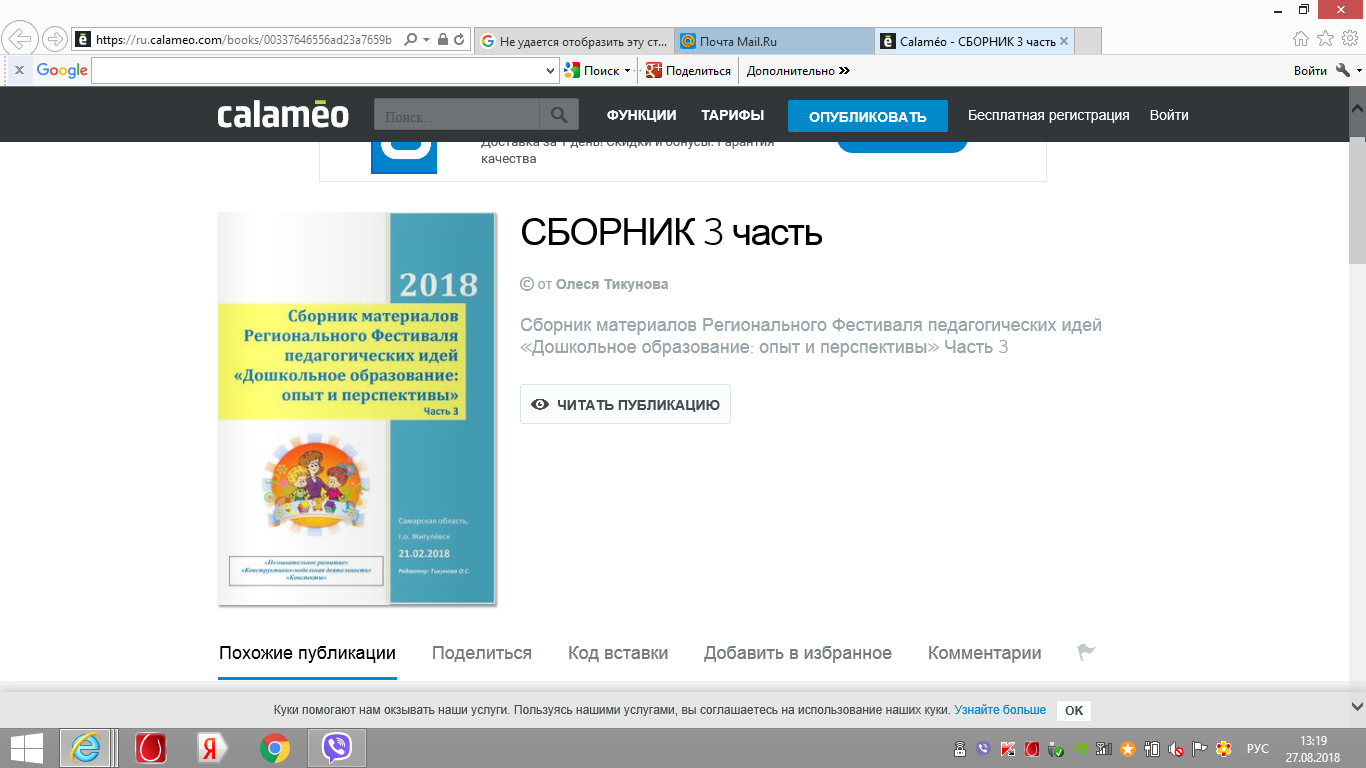 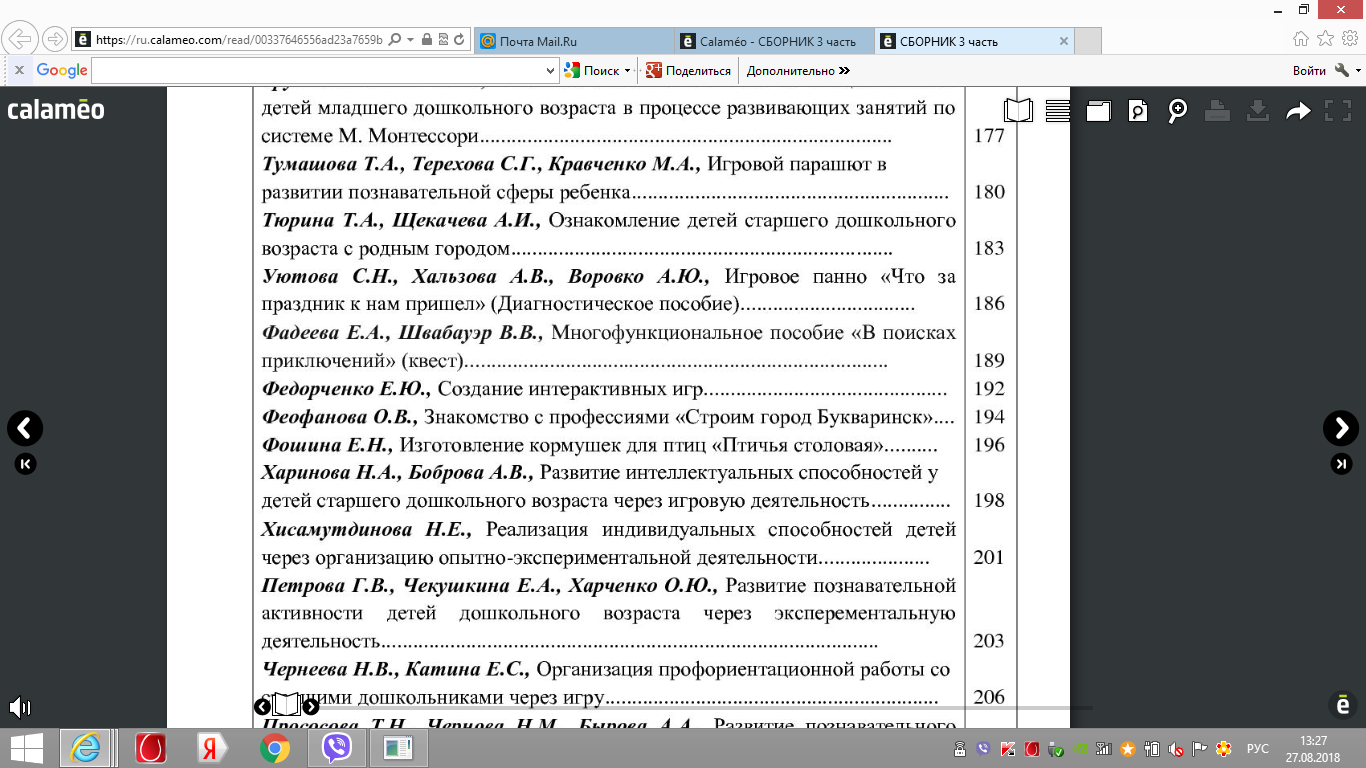 